ЧЕРКАСЬКА МІСЬКА РАДА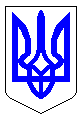 ЧЕРКАСЬКА МІСЬКА РАДАВИКОНАВЧИЙ КОМІТЕТРІШЕННЯВід 07.02.2023 № 102Про місце складування будівельних відходів	Відповідно до п.п. «в», «е» статті 21 Закону України «Про відходи», п.п. 7 п. «а» ст. 30 Закону України «Про місцеве самоврядування в України», п. «е» ст. 19 Закон України «Про охорону навколишнього природнього середовища»,  враховуючи звернення КП «Екологія» від 25.01.2023 № 7 (вх. № 1133-01-18 від 25.01.2023) та пропозиції департаменту житлово-комунального комплексу Черкаської міської радиВИРІШИВ:Визначити місце складування будівельних відходів, що утворюються при виконанні будівельних робіт (тверді відходи, що утворюються при будівництві, реконструкції, ремонті приміщень та споруд; відходи будівельних матеріалів і конструкцій, ґрунт, пісок, асфальт тощо),                у м. Черкаси по вул. Зелінського, 22,23,24.  Директору комунального підприємства «Екологія» Черкаської міської ради Єфремову Ю.В. забезпечувати контроль за недопущенням потрапляння на вказану територію небезпечних відходів.3.       	Контроль за виконанням рішення покласти на першого заступника міського голови з питань діяльності виконавчих органів ради Тищенка С.О.Міський голова                        		                     Анатолій БОНДАРЕНКО